Fall 2020 Mid-Term AssignmentAttempt all questions.Marks will be given as per the DEPTH of the answer, not LENGTH.          Question No: 01									 (5)Briefly explain different process types and illustrate it using figure and explain the difference among value added, non-value added and control activities with example.Question No: 02	                                               					(10)	Below is the example of Claim Handling in a Large Insurance Company, Figure 1 is for the existing design and Figure 2 is for new recommended design, identify the procedural and structural changes  with the new recommended design.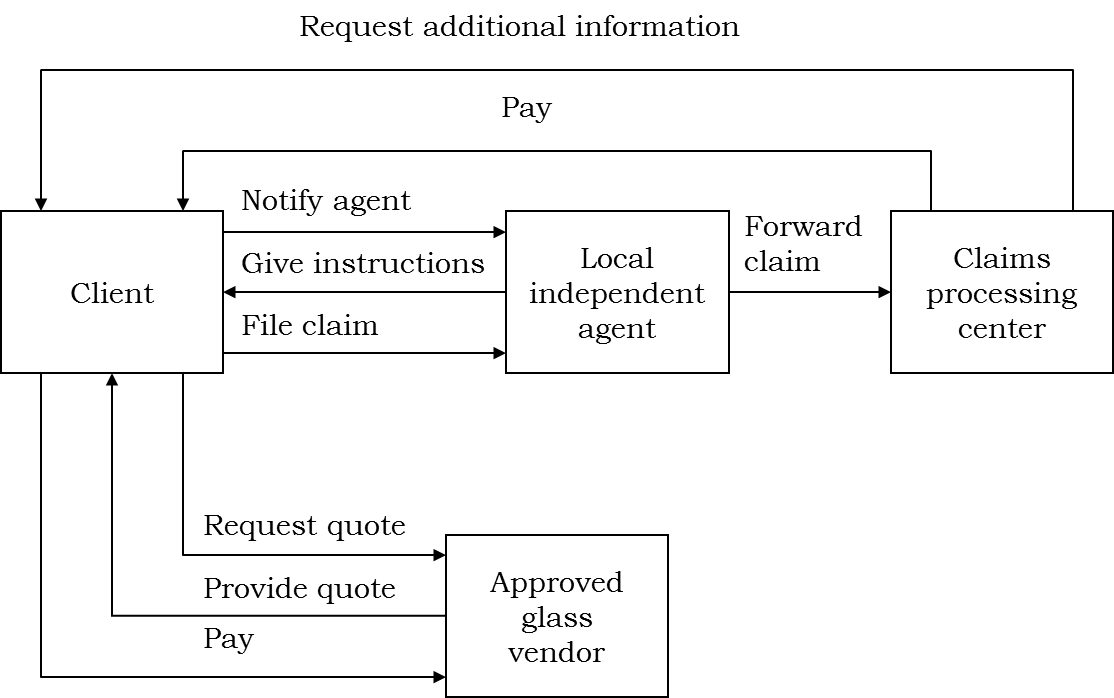 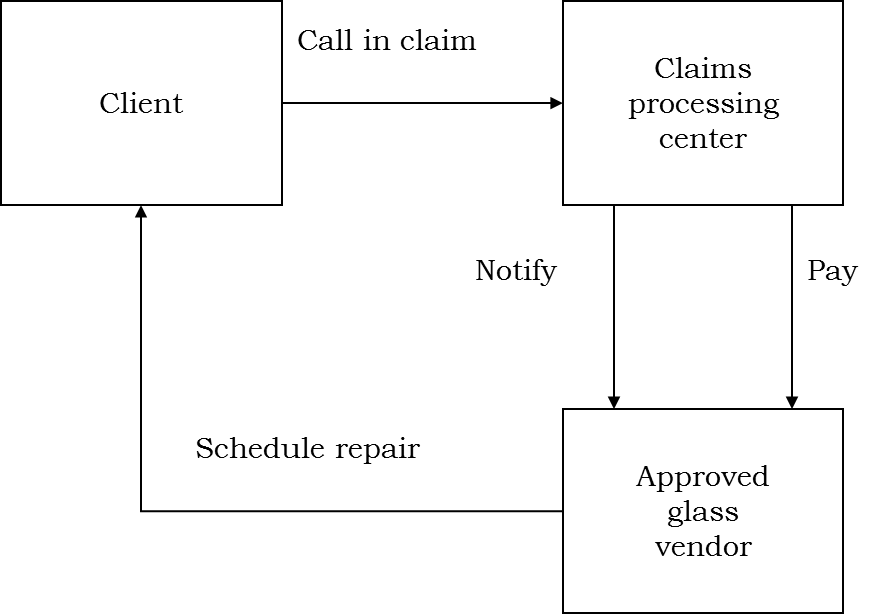                                Figure                                                                                                                        Figure Question No: 03									 (5+5+5)a) Explain CPS model with figure and why we use it?b) When it is needed to re-engineer Business Process Re-engineering? c) List down any 5 conceptual process design principles and give their basic theme.Good Luck Course NameMax. MarksMax. TimeDateInstructorBusiness Process Engineering   306 Days20/4/2020Aasma Khan